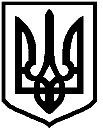 НАРОДНИЙ ДЕПУТАТ УКРАЇНИ01008, м. Київ, вул. Грушевського, 5, hryvko@rada.gov.ua№___________                                                                                         «___» ________ 2020 р.Верховна Рада УкраїниВідповідно до частини першої статті 93 Конституції України та статті 12 Закону України «Про статус народного депутата України» вношу на розгляд Верховної Ради України проєкт Закону України «Про внесення змін до Закону України "Про забезпечення комерційного обліку природного газу" щодо термінів встановлення лічильників споживачам природного газу».На пленарному засіданні Верховної  Ради  України даний проєкт буде представляти народний депутат України Гривко С.Д.Додатки: Проєкт Закону України – на 1 арк.;Пояснювальна записка до проєкту – на 2 арк.;Порівняльна таблиця – на 2 арк.;Проєкт Постанови – на 1 арк.;Електронні файли зазначених документів.Народний депутат України                                                  С.Д.  Гривко (посв. №110)